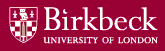 For the purposes of registration at Senate House Library.PROFESSIONAL SERVICES AND ADMINISTRATIVE STAFFThis is to confirm that the following person is a member of academic staff at Birkbeck.  Please register him/her for membership of Senate House Library.  This form must be presented with a Birkbeck staff card.  Name:						School:Post:   _____________________________________________________________________________To be completed by Birkbeck Library staff:Name		_________________________ Signed_________________				Position 	_____________________________________					Date		______________	Once validated by Birkbeck Library, please apply online by contacting the Membership Desk at Senate House library to register.Payment details The charge for the 2023/24 academic session is £197.00. If you are paying the fee yourself, please take this form to the Library Issue Desk. Payments are by debit/credit card only. If your School is paying the fee, please pass this form to an authorised signatory in your School/Faculty. Approval to cover the costs of use of Senate House Library by a member of Professional services/ administrative staff. Agreed by: __________________________________Position: ____________________________________School:  ____________________________  Fund code for recharge: _______________